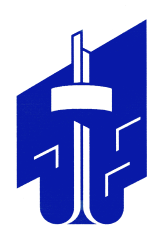 СОВЕТ депутатов металлургического районавторого созыва
График приёма граждан в Депутатском центре Металлургического местного отделения Партии «ЕДИНАЯ РОССИЯ» на январь 2020 года№ п/пДатаВремяФ.И.О. депутата или должностного лицаДолжность113.01.202014:00Гарипов Рашид ТалгатовичОкруг №12Депутат ОМСУ113.01.202017:00Новичихин Станислав АлександровичОкруг №19Депутат ОМСУ214. 01.202015:00Выползов Михаил АнатольевичОкруг №8Депутат ОМСУ214. 01.202016:00Яппарова Вера ИвановнаОкруг №18Депутат ОМСУ214. 01.202017:00Четвернин Алексей Евгеньевич Округ №2Депутат ОМСУ214. 01.202017:00Ищенко Петр СергеевичОкруг №20Депутат ОМСУ315.01.202015:30Сыров Владимир МихайловичРуководитель общественной приёмной Губернатора по Металлургическому району416. 01.202016:00Коваленко Дмитрий ЛеонидовичОкруг №15Депутат ОМСУ 416. 01.202016:00Кабирова Валентина АлексеевнаРуководитель ДЦ 5 20.01.202017:00Носачев Дмитрий ГригорьевичОкруг 1Депутат ОМСУ621.01.202015:00Животко Юлия ЮрьевнаОкруг №17Депутат ОМСУ621.01.202016:00Хромов Антон СергеевичОкруг №6Депутат ОМСУ722.01.202014:00Кочетков Сергей НиколаевичСекретарь ММО ВПП«Единая Россия»,Глава Металлургического района722.01.202015:00Сыров Владимир Михайлович Руководитель общественной приёмной Губернатора по Металлургическому району722.01.202015:00Чебыкин Владимир ВасильевичДепутат ЗС ЧО722.01.202017:00Четвернин Алексей Евгеньевич Округ №2Председатель Совета       депутатов Металлургического района,депутат ОМСУ722.01.202017:00Крашаков Алексей ВладимировичОкруг№25Депутат ОМСУ823.01.202010:00Панов Юрий ЮрьевичОкруг №5Депутат ОМСУ823.01.202013:00Ашмарин Дмитрий ЮрьевичОкруг№22Депутат ОМСУ823.01.202014:00Капитан Александр Евгеньевич Округ №16Депутат ОМСУ823.01.202015:00Ройт Татьяна Александровна Округ №23Депутат ОМСУ927 .01.202011:00Алехин Дмитрий ИвановичОкруг №9Депутат ОМСУ927 .01.202016-00Вербитский Михаил ГригорьевичОкруг№21Депутат ОМСУ1028. 01.202015:30Сыров Владимир МихайловичРуководитель общественной приёмной Губернатора по Металлургическому району1028. 01.202016:00Истомин Владимир ВикторовичОкруг №13Депутат ОМСУ1028. 01.202017:00Малыгин Сергей АлександровичОкруг №24Депутат ОМСУ1129.01.202011:00Маматов Эркин ЭргашевичОкруг №3Депутат ОМСУ1129.01.202014:00Захаров Константин Юрьевич   Депутат ЗС ЧО1129.01.202015:00        Астафьев Сергей ЯновичОкруг №14 Исполнительный секретарь ММО ВПП«Единая Россия»,депутат ОМСУ1129.01.202016:00Баканов Алексей ВикторовичОкруг№7Депутат ОМСУ1129.01.202017:00Романов Максим Владимирович Округ №4Депутат ОМСУ